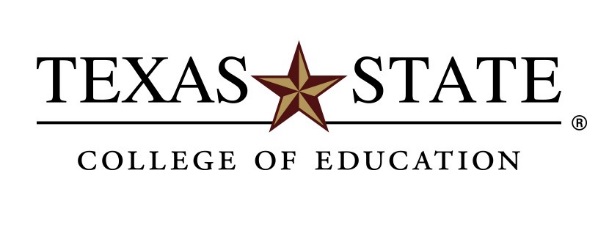 SAMPLE WORKPLANMATH WITH CONFIDENCE WORK PLANThis sample provides detail for some, but not all, of the research questions listed below.It is intended to demonstrate the detail necessary to operationalize a research idea and identify the resources required for success.Research Question #1: Will the Math with Confidence intervention increase the confidence of 3rd-grade teachers to teach math?Research Question #2: Will students of Math with Confidence teachers demonstrate increased interest and confidence in math?Research Question #3: Will students of Math with Confidence teachers demonstrate increased academic achievement in math?Research Question #4: What is the relationship between teacher confidence in teaching math and student math achievement?Research Question #5: Does teacher confidence change in the year after the Math with Confidence intervention?Research Question #6: Does student confidence and achievement change in the year after the Math with Confidence intervention?Goal #1: Math with Confidence findings will be widely disseminated to interested audiences (researchers, practitioners, policymakers)Research Question #1: Will the Math with Confidence intervention increase the confidence of 3rd-grade teachers to teach math?Research Question #2: Will students of Math with Confidence teachers demonstrate increased interest and confidence in math?Research Question #3: Will students of Math with Confidence teachers demonstrate increased academic achievement in math?Research Question #4: What is the relationship between teacher confidence in teaching math and student math achievement?Research Question #5: Does teacher confidence change in the year after the Math with Confidence intervention?Research Question #6: Does student confidence and achievement change in the year after the Math with Confidence intervention?Goal #1: Math with Confidence findings will be widely disseminated to interested audiences (researchers, practitioners, policymakers)What significant problem/need does your project address?Low elementary school teacher confidence to teach math, which impacts student interest/confidence/achievement in math, which impacts entry/success/persistence in STEM education/career pipelinesHow does your project address the problem/need?Project will implement randomized controlled trial to assess intervention designed to increase 3rd-grade teachers’ confidence in effectively teaching mathematics; measure their students’ interest/confidence/achievementHow is your project innovative?Goes beyond teacher knowledge and skills… measures impact of intervention on teachers’ confidence, attitudes, self-efficacy in teaching math, which should translate to increased student interest/confidence/achievementWho will benefit from your findings?Directly: Teacher/student participants; research team and graduate students; me (tenure track)Who will benefit from your findings?Indirectly: participants’ schools and districts; TX State teacher prep faculty and their studentsWhat is the broader impact of your research?Improve practice of in-service elementary teachers; improve professional development for in-service elementary teachers; improve preparation of elementary teachers; improve student engagement and achievement in math; increase entry/success/persistence of students in STEM pipeline; improve US competitiveness in global economy… change the world!Research Objective 1.1. Identify teacher participants for treatment and control groupsResearch Objective 1.1. Identify teacher participants for treatment and control groupsResearch Objective 1.1. Identify teacher participants for treatment and control groupsResearch Objective 1.1. Identify teacher participants for treatment and control groupsResearch Objective 1.1. Identify teacher participants for treatment and control groupsResearch Objective 1.1. Identify teacher participants for treatment and control groupsKey ActionTimeframeDirect Costs(e.g., data, stipends, supplies, travel)MilestonePersonnel(use to generatetime allocation/effort)CommentsIdentify Partner ISDsMay 2017Partner ISDs confirmedPIReview the literature on teacher confidence in teaching math to provide context for significant problem/proposed projectJune 2017Summary of relevant literatureResearch TeamGraduate Research Asst (GRA)Determine teacher sample sizeJune 2017Power AnalysisPISr Research Analyst (SRA)Identify relevant study variables re: teachers (e.g., ethnicity, experience, cert route); schools (e.g., size, wealth, performance, rating, student demographics)June 2017Texas Academic Performance Reports (TEA website)Variables identifiedResearch TeamExecute MOUs w/ partner ISDs (treatment and control)June 2017MOU boilerplate$5000 ISD stipendExecuted MOUsPIPre-Award RCTX State general counsel must approveERC proposal for Research Question #5July 2017$10,000 feeDataset receivedPISRAERC proposal submitted upon awardIdentify teacher treatment and control groups, along with their studentsJuly 2017Roster of 3rd-grade teachers from partner ISDsRoster of potential participating teachers/contact infoSRACollect data for identified teacher variables (treatment) from partner ISDs (PEIMS)July 2017Submit identified variables to ISDs (see 4.) ISD PEIMS datasetsPISRAInvite teachers to participate (treatment and control)July 2017Letter of invitation$1000 for treatment participants$100 for control participantsFinal roster of teacher participants (treatment and control)PITotal cost for stipends based on results of power analysis (R1.1.1.)Research Objective 1.2. Determine baseline confidence and classroom practices of teacher participants (treatment and control)Research Objective 1.2. Determine baseline confidence and classroom practices of teacher participants (treatment and control)Research Objective 1.2. Determine baseline confidence and classroom practices of teacher participants (treatment and control)Research Objective 1.2. Determine baseline confidence and classroom practices of teacher participants (treatment and control)Research Objective 1.2. Determine baseline confidence and classroom practices of teacher participants (treatment and control)Research Objective 1.2. Determine baseline confidence and classroom practices of teacher participants (treatment and control)Key ActionTimeframeDirect Costs(e.g., data, stipends, supplies, travel)MilestonePersonnel(use to generatetime allocation/effort)CommentsIdentify appropriate mathematics teacher confidence instrument June 2017Instrument selectedPISRAPurchase instrumentJune 2017Purchase – Cost TBDInstrument purchasedPIPost-Award RCAdminister instrument to teachers (treatment and control)Aug 2017Schedule date/timeSecure test site(s)Instrument administeredResearch TeamGRAData analysis: Enter baseline results. Store database securely.Aug-Sept 2017Data entry, if required-OR-Download data from vendorDatabase and summary of resultsGRASRA may conduct analysis of data if data are deidentified, because of ERC access and use by SRAInterpretation of baseline teacher confidenceSept-Oct 2017ReportResearch TeamConduct inter- and intra-rater reliability sessions for Danielson teacher observation instrumentSept-Oct 2017$500 Observer stipendsDatabase with observer ratingsObserversSRACalculate inter- and intra-rater reliability of observers Oct 2017ReportSRAObserve teachers (treatment and control) using Danielson Framework to assess classroom practicesOct-Dec 2017Included in Observer stipendsObservation score sheetsObserversData analysis of observation data: Enter results. Store database securely.Jan-Feb 2018Data entry and analysisDatabase and summary of resultsGRASRA may conduct analysis of data if data are deidentified, because of ERC access and use by SRAInterpretation of observation dataMar 2018ReportResearch TeamSRA may conduct analysis of data if data are deidentified, because of ERC access and use by SRAResearch Objective 1.3. Develop components of Math with Confidence interventionResearch Objective 1.3. Develop components of Math with Confidence interventionResearch Objective 1.3. Develop components of Math with Confidence interventionResearch Objective 1.3. Develop components of Math with Confidence interventionResearch Objective 1.3. Develop components of Math with Confidence interventionResearch Objective 1.3. Develop components of Math with Confidence interventionKey ActionTimeframeDirect Costs(e.g., data, stipends, supplies, travel)MilestonePersonnel(use to generatetime allocation/effort)CommentsResearch Objective 1.4. Train grant personnel to deliver Math with Confidence interventionResearch Objective 1.4. Train grant personnel to deliver Math with Confidence interventionResearch Objective 1.4. Train grant personnel to deliver Math with Confidence interventionResearch Objective 1.4. Train grant personnel to deliver Math with Confidence interventionResearch Objective 1.4. Train grant personnel to deliver Math with Confidence interventionResearch Objective 1.4. Train grant personnel to deliver Math with Confidence interventionKey ActionTimeframeDirect Costs(e.g., data, stipends, supplies, travel)MilestonePersonnel(use to generatetime allocation/effort)CommentsResearch Objective 1.5. Deliver Math with Confidence interventionResearch Objective 1.5. Deliver Math with Confidence interventionResearch Objective 1.5. Deliver Math with Confidence interventionResearch Objective 1.5. Deliver Math with Confidence interventionResearch Objective 1.5. Deliver Math with Confidence interventionResearch Objective 1.5. Deliver Math with Confidence interventionKey ActionTimeframeDirect Costs(e.g., data, stipends, supplies, travel)MilestonePersonnel(use to generatetime allocation/effort)CommentsResearch Objective 1.6. Determine post-intervention confidence of treatment and control teachers. Research Objective 1.6. Determine post-intervention confidence of treatment and control teachers. Research Objective 1.6. Determine post-intervention confidence of treatment and control teachers. Research Objective 1.6. Determine post-intervention confidence of treatment and control teachers. Research Objective 1.6. Determine post-intervention confidence of treatment and control teachers. Research Objective 1.6. Determine post-intervention confidence of treatment and control teachers. Key ActionTimeframeDirect Costs(e.g., data, stipends, supplies, travel)MilestonePersonnel(use to generatetime allocation/effort)CommentsAdminister post instrument to teachers (treatment and control)Apr-May 2018Schedule date/timeSecure test site(s)Instrument administeredResearch TeamGRAData analysis: Enter post-confidence results. Store database securely.May 2018Data entry, if required-OR-Download data from vendorDatabase and summary of resultsGRASRA may conduct analysis of data if data are deidentified, because of ERC access and use by SRAInterpretation of post teacher confidence, by study variablesMay 2018ReportResearch TeamResearch Objective 1.7. Submit pre- and post- teacher confidence and teacher observation data to ERC for deidentification Research Objective 1.7. Submit pre- and post- teacher confidence and teacher observation data to ERC for deidentification Research Objective 1.7. Submit pre- and post- teacher confidence and teacher observation data to ERC for deidentification Research Objective 1.7. Submit pre- and post- teacher confidence and teacher observation data to ERC for deidentification Research Objective 1.7. Submit pre- and post- teacher confidence and teacher observation data to ERC for deidentification Research Objective 1.7. Submit pre- and post- teacher confidence and teacher observation data to ERC for deidentification Key ActionTimeframeDirect Costs(e.g., data, stipends, supplies, travel)MilestonePersonnel(use to generatetime allocation/effort)CommentsSubmit Supplemental Data Request to TEAMay-June 2018$70/hr for ERC deidentification services (final fee depends on request (estimate $500)Pre- & Post- confidence databaseTeacher observation dataData request submitted to TEAGRAThere must be a firewall between the researcher who will work in the ERC and the identified data, such that the ERC analyst will not be able to identifiy data associated with teachersResearch Objective 1.8. Determine impact of Math with Confidence intervention on teacher confidence and classroom practices Research Objective 1.8. Determine impact of Math with Confidence intervention on teacher confidence and classroom practices Research Objective 1.8. Determine impact of Math with Confidence intervention on teacher confidence and classroom practices Research Objective 1.8. Determine impact of Math with Confidence intervention on teacher confidence and classroom practices Research Objective 1.8. Determine impact of Math with Confidence intervention on teacher confidence and classroom practices Research Objective 1.8. Determine impact of Math with Confidence intervention on teacher confidence and classroom practices Key ActionTimeframeDirect Costs(e.g., data, stipends, supplies, travel)MilestonePersonnel(use to generatetime allocation/effort)CommentsResearch Objective 2.1. Determine baseline confidence of students (treatment and control)Research Objective 2.1. Determine baseline confidence of students (treatment and control)Research Objective 2.1. Determine baseline confidence of students (treatment and control)Research Objective 2.1. Determine baseline confidence of students (treatment and control)Research Objective 2.1. Determine baseline confidence of students (treatment and control)Research Objective 2.1. Determine baseline confidence of students (treatment and control)Key ActionTimeframeDirect Costs(e.g., data, stipends, supplies, travel)MilestonePersonnel(use to generatetime allocation/effort)CommentsIdentify appropriate mathematics student confidence instrument June 2017Instrument selectedPISRAPurchase instrumentJune 2017Purchase – Cost TBDInstrument purchasedPIPost-Award RCAdminister instrument to students (treatment and control)Aug 2017Schedule date/timeSecure test site(s)Instrument administeredResearch TeamGRAData analysis: Enter baseline results. Store database securely.Aug-Sept 2017Data entry, if required-OR-Download data from vendorDatabase and summary of resultsGRASRA may conduct analysis of data if data are deidentified, because of ERC access and use by SRAInterpretation of baseline student confidenceSept-Oct 2017ReportResearch TeamResearch Objective 2.2. Determine post-intervention confidence of treatment and control students.Research Objective 2.2. Determine post-intervention confidence of treatment and control students.Research Objective 2.2. Determine post-intervention confidence of treatment and control students.Research Objective 2.2. Determine post-intervention confidence of treatment and control students.Research Objective 2.2. Determine post-intervention confidence of treatment and control students.Research Objective 2.2. Determine post-intervention confidence of treatment and control students.Key ActionTimeframeDirect Costs(e.g., data, stipends, supplies, travel)MilestonePersonnel(use to generatetime allocation/effort)CommentsAdminister post instrument to students (treatment and control)Apr-May 2018Schedule date/timeSecure test site(s)Instrument administeredResearch TeamGRAData analysis: Enter post-confidence results. Store database securely.May 2018Data entry, if required-OR-Download data from vendorDatabase and summary of resultsGRASRA may conduct analysis of data if data are deidentified, because of ERC access and use by SRAInterpretation of post student confidence, by study variablesMay 2018ReportResearch TeamResearch Objective 2.3. Submit pre- and post- student confidence and teacher observation data to ERC for deidentificationResearch Objective 2.3. Submit pre- and post- student confidence and teacher observation data to ERC for deidentificationResearch Objective 2.3. Submit pre- and post- student confidence and teacher observation data to ERC for deidentificationResearch Objective 2.3. Submit pre- and post- student confidence and teacher observation data to ERC for deidentificationResearch Objective 2.3. Submit pre- and post- student confidence and teacher observation data to ERC for deidentificationResearch Objective 2.3. Submit pre- and post- student confidence and teacher observation data to ERC for deidentificationKey ActionTimeframeDirect Costs(e.g., data, stipends, supplies, travel)MilestonePersonnel(use to generatetime allocation/effort)CommentsSubmit Supplemental Data Request to TEAMay-June 2018$70/hr for ERC deidentification services (final fee depends on request (estimate $500)Pre- & Post- confidence databaseTeacher observation dataData request submitted to TEAGRAThe teacher and student data will be submitted in the same Supplemtal Data RequestResearch Objective 2.4. Statistically analyze data to determine whether treatment students show increased confidence in teaching math above that of control students.Research Objective 2.4. Statistically analyze data to determine whether treatment students show increased confidence in teaching math above that of control students.Research Objective 2.4. Statistically analyze data to determine whether treatment students show increased confidence in teaching math above that of control students.Research Objective 2.4. Statistically analyze data to determine whether treatment students show increased confidence in teaching math above that of control students.Research Objective 2.4. Statistically analyze data to determine whether treatment students show increased confidence in teaching math above that of control students.Research Objective 2.4. Statistically analyze data to determine whether treatment students show increased confidence in teaching math above that of control students.Key ActionTimeframeDirect Costs(e.g., data, stipends, supplies, travel)MilestonePersonnel(use to generatetime allocation/effort)CommentsBuild powerful statistical model; analyze results  June 2018Student confidence dataReportSRAModel may use confidence and achievement resultsResearch Objective 3.1.  Statistically analyze data to determine whether treatment students show increased achievement in math above that of control students.Research Objective 3.1.  Statistically analyze data to determine whether treatment students show increased achievement in math above that of control students.Research Objective 3.1.  Statistically analyze data to determine whether treatment students show increased achievement in math above that of control students.Research Objective 3.1.  Statistically analyze data to determine whether treatment students show increased achievement in math above that of control students.Research Objective 3.1.  Statistically analyze data to determine whether treatment students show increased achievement in math above that of control students.Research Objective 3.1.  Statistically analyze data to determine whether treatment students show increased achievement in math above that of control students.Key ActionTimeframeDirect Costs(e.g., data, stipends, supplies, travel)MilestonePersonnel(use to generatetime allocation/effort)CommentsBuild powerful statistical model; analyze results  June 2018State math achievement data from ERCReportSRAModel may use confidence and achievement resultsResearch Objective 3.1.  Statistically analyze data to determine the relationship between teachers’ confidence and students’ math achievement.   Research Objective 3.1.  Statistically analyze data to determine the relationship between teachers’ confidence and students’ math achievement.   Research Objective 3.1.  Statistically analyze data to determine the relationship between teachers’ confidence and students’ math achievement.   Research Objective 3.1.  Statistically analyze data to determine the relationship between teachers’ confidence and students’ math achievement.   Research Objective 3.1.  Statistically analyze data to determine the relationship between teachers’ confidence and students’ math achievement.   Research Objective 3.1.  Statistically analyze data to determine the relationship between teachers’ confidence and students’ math achievement.   Key ActionTimeframeDirect Costs(e.g., data, stipends, supplies, travel)MilestonePersonnel(use to generatetime allocation/effort)CommentsBuild regression model of teacher confidence and student achievement resultsJuly-August  2018Teacher and student demographicsTeacher confidence dataStudent achievement dataData analysis and summaryData analysis and interpretationResearch TeamSRAGoal Objective 1.1. Publish Findings in Peer-Reviewed JournalsGoal Objective 1.1. Publish Findings in Peer-Reviewed JournalsGoal Objective 1.1. Publish Findings in Peer-Reviewed JournalsGoal Objective 1.1. Publish Findings in Peer-Reviewed JournalsGoal Objective 1.1. Publish Findings in Peer-Reviewed JournalsGoal Objective 1.1. Publish Findings in Peer-Reviewed JournalsKey ActionTimeframeDirect Costs(e.g., data, stipends, supplies, travel)MilestonePersonnel(use to generatetime allocation/effort)CommentsIdentify targeted journal(s) and lead author (s)Aug 2018List of targeted journal(s)Research TeamPrepare manuscript(s)Aug-Dec 2018Draft, review, edit, repeatManuscript draftsResearch TeamSRAPre-Award RCSubmit manuscript(s)Dec 2018Publication fee(s)Final manuscript draftAuthor(s)Build cost into proposal budget, if allowableGoal Objective 1.2. Present Findings at ConferencesGoal Objective 1.2. Present Findings at ConferencesGoal Objective 1.2. Present Findings at ConferencesGoal Objective 1.2. Present Findings at ConferencesGoal Objective 1.2. Present Findings at ConferencesGoal Objective 1.2. Present Findings at ConferencesKey ActionTimeframeDirect Costs(e.g., data, stipends, supplies, travel)MilestonePersonnel(use to generatetime allocation/effort)CommentsIdentify targeted conference(s) and presenter(s)List of targeted conference(s)Research TeamPre-Award RCPrepare presentation(s)Aug-Dec 2018Draft, review, edit, repeatDrafts of posters, white papers, PowerPoint slidesPresenter(s)Pre-Award RCSubmit presentation proposalTBD (based on conference proposal submission deadlines)Proposal submittedPresenterResearch TeamPresent at conference(s)TBD (based on dates of conferencesTravel costsFinal presentation materialsPresenter(s)Build cost into proposal budget, if allowableGoal Objective 1.3. Disseminate Findings using Other Communication Vehicles (e.g., practitioner magazines, media, testimony)Goal Objective 1.3. Disseminate Findings using Other Communication Vehicles (e.g., practitioner magazines, media, testimony)Goal Objective 1.3. Disseminate Findings using Other Communication Vehicles (e.g., practitioner magazines, media, testimony)Goal Objective 1.3. Disseminate Findings using Other Communication Vehicles (e.g., practitioner magazines, media, testimony)Goal Objective 1.3. Disseminate Findings using Other Communication Vehicles (e.g., practitioner magazines, media, testimony)Goal Objective 1.3. Disseminate Findings using Other Communication Vehicles (e.g., practitioner magazines, media, testimony)Key ActionTimeframeDirect Costs(e.g., data, stipends, supplies, travel)MilestonePersonnel(use to generatetime allocation/effort)CommentsIdentify targeted audiences and communication vehiclesList of targeted audiences/vehiclesResearch TeamPre-Award RCe.g., C&I Chair for possible changes to elementary teacher prep, TEPSA, math teachers orgPrepare communicationsDraftsAuthor(s)Pre-Award RCCOE Outreach Coord.Communications presented/publishedFinal versionsAuthor(s)